12th Catalonian Team Chess Championship: 1954/55Basic dataStandings12th Catalonian Team Chess Championship12th Catalonian Team Chess ChampionshipDates:10th October - 12th December 1954Cities:all-rounds (home & away ties)Chief Arbiter:N/ATeams participating:6Players participating:N/AGames played:250Competition format:Double Round Robin ten boardsFinal order decided by:Match pointsTime control:N/ASources:no.teamcodeflag112233445566∑MP+=-1.CA Barcelona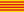 ●●9’59102.CA Tarrasa●●7’56313.CA Español●●5’55144.CA Ruy López-Tívoli●●3’53165.UGA●●33076.CA Condal●●1109*CA Amis.